ANGLICKÝ JAZYK 6. ROČNÍK 1.5.pracovní sešit str. 5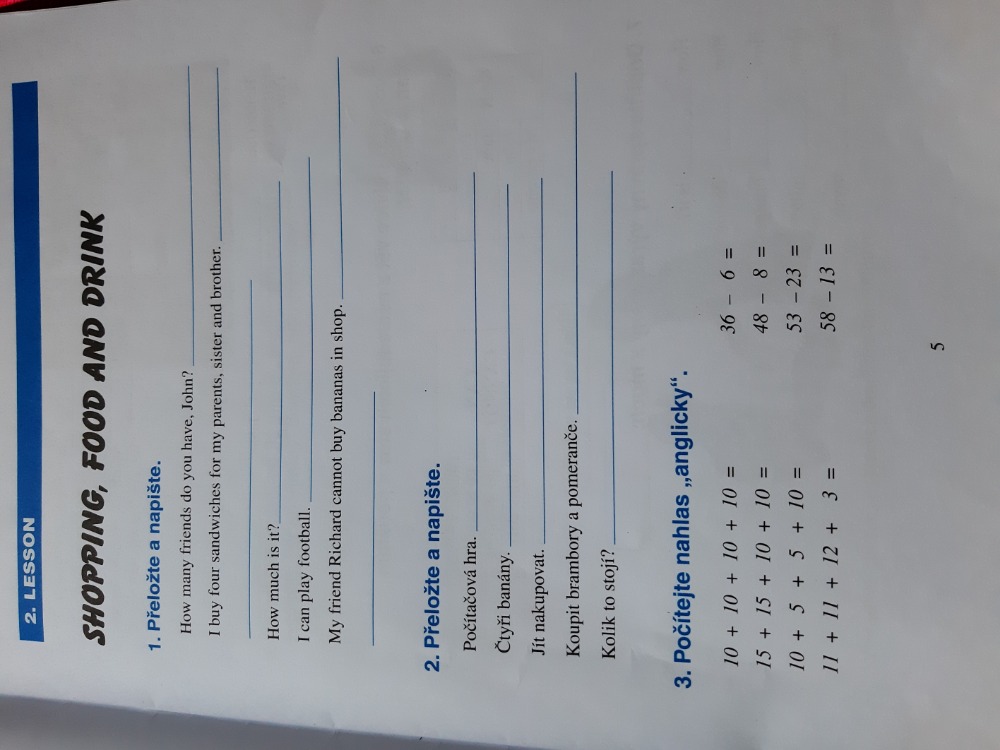 